附件三、「故宮遊藝思--學子嗨FUN參訪北部院區」成果報告表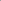 學校名稱參訪時間參訪時間參與專案□友善故宮  　　□體驗故宮 □友善故宮  　　□體驗故宮 □友善故宮  　　□體驗故宮 □友善故宮  　　□體驗故宮 □友善故宮  　　□體驗故宮 學校屬性□花東  □離島 □偏鄉(含非山非市) □一般□花東  □離島 □偏鄉(含非山非市) □一般□花東  □離島 □偏鄉(含非山非市) □一般□花東  □離島 □偏鄉(含非山非市) □一般□花東  □離島 □偏鄉(含非山非市) □一般參與班級參與師生總數參與師生總數教師  人學生  人教師  人學生  人參與學生反應檢討與建議成果附件□活動照片      件□其他：（學習單、回饋單）(上述資料請提供電子檔)□活動照片      件□其他：（學習單、回饋單）(上述資料請提供電子檔)□活動照片      件□其他：（學習單、回饋單）(上述資料請提供電子檔)□活動照片      件□其他：（學習單、回饋單）(上述資料請提供電子檔)□活動照片      件□其他：（學習單、回饋單）(上述資料請提供電子檔)填表人：（簽章）校長：（簽章）聯絡電話：填表日期：     年      月      日填表人：（簽章）校長：（簽章）聯絡電話：填表日期：     年      月      日填表人：（簽章）校長：（簽章）聯絡電話：填表日期：     年      月      日填表人：（簽章）校長：（簽章）聯絡電話：填表日期：     年      月      日填表人：（簽章）校長：（簽章）聯絡電話：填表日期：     年      月      日填表人：（簽章）校長：（簽章）聯絡電話：填表日期：     年      月      日